г.Горно-АлтайскОб утверждении Порядка принятия решений о разработке муниципальных программ муниципального образования «Город Горно-Алтайск», их реализации и оценки эффективности и признании утратившими силу некоторых постановлений Администрации города Горно-АлтайскаВ соответствии со статьей 179 Бюджетного кодекса Российской Федерации, руководствуясь статьей 47 Устава муниципального образования «Город Горно-Алтайск», принятого постановлением Горно-Алтайского городского Совета депутатов от 22 марта 2018 года № 7-1,Администрация города Горно-Алтайска постановляет:1. Утвердить Порядок принятия решений о разработке муниципальных программ муниципального образования «Город Горно-Алтайск», их реализации и оценки эффективности (Приложение 1).2. Признать утратившими силу:постановление Администрации города Горно-Алтайска от 23 июня 2014 года № 49 «О Порядке принятия решений о разработке муниципальных программ муниципального образования «Город Горно-Алтайск», их формирования и реализации»;постановление Администрации города Горно-Алтайска от 18 мая 2015 года № 31 «О внесении изменения в пункт 26 Порядка принятия решений о разработке муниципальных программ муниципального образования «Город Горно-Алтайск», их формирования и реализации, утвержденного Постановлением Администрации города Горно-Алтайска от 23.06.2014 № 4»;постановление Администрации города Горно-Алтайска от 21 июля 2015 года № 57 «О внесении изменения в Порядок принятия решений о разработке муниципальных программ муниципального образования «Город Горно-Алтайск», их формирования и реализации»;постановление Администрации города Горно-Алтайска от 30 сентября 2016 года № 101 «О внесении изменений в постановление Администрации города Горно-Алтайска от 23 июня 2014 года № 49»;постановление Администрации города Горно-Алтайска от 9 марта 2017 года № 31 «О внесении изменений в Порядок разработки, утверждения и реализации муниципальных программ муниципального образования «Город Горно-Алтайск».2. Отделу информационной политики и связей с общественностью Администрации города Горно-Алтайска в течение 15-ти календарных дней          со дня подписания настоящего Постановления опубликовать его                      на официальном портале муниципального образования «Город Горно-Алтайск» в сети «Интернет» и в газете «Вестник Горно-Алтайска».3. Настоящее Постановление вступает в силу после дня его официального опубликования.Глава администрации города Горно-Алтайска                                                             О.А. СафроноваЮ.С. МягковаЕ.А. ЛощеныхТ.В. ЧонинаЛощеных Е.А2-32-58УТВЕРЖДЕНпостановлением Администрациигорода Горно-Алтайскаот «___» ___________ года № ____ПОРЯДОКпринятия решений о разработке муниципальных программ муниципального образования «Город Горно-Алтайск», их реализации и оценки эффективностиI. Общие положения1. Настоящий Порядок определяет правила разработки, реализации и оценки эффективности муниципальных программ муниципального образования «Город Горно-Алтайск», а также осуществления мониторинга и контроля за ходом их реализации.2. Для целей настоящего Порядка используются понятия и термины в следующих значениях:подпрограмма муниципальной программы муниципального образования «Город Горно-Алтайск» (далее - подпрограмма) - это неотъемлемая часть муниципальной программы муниципального образования «Город Горно-Алтайск» (далее - муниципальная программа), представляющая собой комплекс основных мероприятий муниципальной программы (взаимоувязанных по задачам, срокам осуществления, исполнителями и ресурсам) и механизмов их реализации, направленных на решение одной задачи муниципальной программы;администратор муниципальной программы - органы местного самоуправления, отраслевые (функциональные) органы Администрации города Горно-Алтайска, иные ее структурные подразделения, определенный Администрацией города Горно-Алтайска в соответствии с Перечнем муниципальных программ муниципального образования «Город Горно-Алтайск», ответственный за разработку и реализацию муниципальной программы»;администратор подпрограммы - органы местного самоуправления, отраслевые (функциональные) органы Администрации города Горно-Алтайска, иные ее структурные подразделения, ответственный за разработку и реализацию подпрограммы, определенный из числа соисполнителей муниципальной программы;соисполнители муниципальной программы - органы местного самоуправления, отраслевые (функциональные) органы Администрации города Горно-Алтайска, иные ее структурные подразделения, участвующие совместно с администратором муниципальной программы в разработке и реализации муниципальной программы;участники муниципальной программы - муниципальные унитарные предприятия, общественные, научные и иные организации, участвующие в реализации муниципальной программы;сфера реализации муниципальной программы - сфера социально-экономического развития муниципального образования «Город Горно-Алтайск», на решение проблем и (или) задач которой направлена соответствующая муниципальная программа;основные параметры муниципальной программы - цель муниципальной программы, задачи муниципальной программы, конечные результаты реализации муниципальной программы;цель муниципальной программы (подпрограммы) - планируемый результат социально-экономического развития муниципального образования «Город Горно-Алтайск», достигаемый посредством реализации муниципальной программы (подпрограммы) за период ее реализации;задача муниципальной программы (подпрограммы) - планируемый результат выполнения совокупности взаимосвязанных мероприятий или осуществления муниципальных функций, направленных на достижение цели реализации муниципальной программы (подпрограммы);основное мероприятие муниципальной программы - комплекс направлений деятельности администратора муниципальной программы и соисполнителей муниципальной программы, направленный на решение задачи муниципальной программы (достижение цели подпрограммы);направления муниципальной программы - совокупность взаимосвязанных мероприятий, направленных на решение задачи муниципальной программы (подпрограммы);конечные результаты реализации муниципальной программы - целевой показатель муниципальной программы (подпрограммы), количественно отражающий характеристику достижения цели или решения задачи муниципальной программы (подпрограммы);непосредственные результаты реализации основных мероприятий - целевой показатель, характеризующий объем и (или) качество реализации основного мероприятия муниципальной программы;меры муниципального регулирования - меры правового регулирования (правоустанавливающие, правоприменительные, контрольные) и финансовые меры (налоговые, кредитные, тарифные, долговые инструменты, иные инструменты), применяемые для достижения цели муниципальной программы (подпрограммы);риски реализации муниципальной программы - вероятные явления, события, процессы, не зависящие от администратора муниципальной программы, соисполнителей и участников муниципальной программы и негативно влияющие на основные параметры муниципальной программы;мониторинг и контроль реализации муниципальной программы - деятельность администратора муниципальной программы (подпрограммы), соисполнителей муниципальной программы по комплексной оценке хода и итогов реализации муниципальной программы;план реализации мероприятий муниципальной программы - ежегодный плановый документ, содержащий перечень мероприятий муниципальной программы на планируемый год с указанием ответственных исполнителей, сроков выполнения мероприятий, непосредственных результатов;обеспечивающая подпрограмма муниципальной программы (далее - обеспечивающая подпрограмма) - комплекс взаимоувязанных основных мероприятий, направленных на создание условий для реализации муниципальной программы, предусматривающих финансовое обеспечение деятельности администратора муниципальной программы, администратора подпрограммы, соисполнителя муниципальной программы;3. Муниципальные программы являются документом планирования бюджетных ассигнований во взаимосвязи с ожидаемыми результатами их использования. Параметры ресурсного обеспечения муниципальных программ включают объемы бюджетных ассигнований на исполнение действующих расходных обязательств, а также предполагаемые объемы бюджетных ассигнований на исполнение принимаемых расходных обязательств.4. Муниципальная программа включает в себя подпрограмму(ы).В случае, если администратор муниципальной программы является органом местного самоуправления, отраслевым (функциональным) органом Администрации города Горно-Алтайска, наделенным правами юридического лица, муниципальная программа включает в себя обеспечивающую подпрограмму.Обеспечивающая подпрограмма не разрабатывается для Администрации города Горно-Алтайска.В случае, если администратор муниципальной программы является администратором нескольких муниципальных программ, обеспечивающая подпрограмма предусматривается только в одной из муниципальных программ.Обеспечивающая подпрограмма не формируется как самостоятельный документ и используется в качестве инструмента управления программой.Подпрограмма и обеспечивающая подпрограмма состоят из основных мероприятий муниципальной программы.Основные мероприятия муниципальной программы могут быть детализированы по направлениям.5. Подпрограмма должна быть направлена на решение одной задачи в рамках муниципальной программы.Подпрограмма является обязательной неотъемлемой частью муниципальной программы, не формируется как самостоятельный документ и используется в качестве инструмента управления программой.6. В состав обеспечивающей подпрограммы могут включаться основные мероприятия, сформированные за счет расходов:на выполнение поставленных целей и задач, определенные полномочиями муниципального образования федеральными, республиканскими и муниципальными нормативными актами;на содержание центрального аппарата администратора муниципальной программы;на повышение квалификации муниципальных служащих администратора муниципальной программы;на содержание центрального аппарата соисполнителя муниципальной программы, не являющегося администратором иной муниципальной программы;на повышение квалификации муниципальных служащих соисполнителя, не являющегося администратором иной муниципальной программы;на выполнение функций централизованной бухгалтерии (в случае, если в реализации муниципальной программы участвует централизованная бухгалтерия).7. Основные мероприятия муниципальной программы, включенные в состав муниципальной программы (подпрограммы и обеспечивающие подпрограммы), не могут быть включены в другую муниципальную программу (подпрограмму и обеспечивающую подпрограмму).8. Муниципальная программа утверждается постановлением Администрации города Горно-Алтайска на период не менее 6 лет.9. Требования к разработке проектов муниципальных программ и их согласованию, управлению муниципальной программой, подготовке отчетов о реализации муниципальных программ, а также порядок проведения контроля и мониторинга реализации муниципальных программ определяются настоящим Порядком и Методическими рекомендациями по разработке и реализации муниципальных программ муниципального образования «Город Горно-Алтайск» (далее - Методические рекомендации), утверждаемыми распоряжением Администрации города Горно-Алтайска.В целях своевременного рассмотрения формирования и реализации муниципальных программ создается рабочая группа.II. Требования к содержанию муниципальной программы10. Муниципальные программы разрабатываются в соответствии с приоритетами и целями социально-экономической политики, определенными Стратегией социально-экономического развития муниципального образования «Город Горно-Алтайск» и иных документов стратегического планирования, в соответствии с положениями федерального законодательства, законодательства Республики Алтай, муниципальными правовыми актами Администрации города Горно-Алтайска в соответствующей сфере.11. Основные параметры муниципальных программ должны соответствовать показателям прогноза социально-экономического развития муниципального образования «Город Горно-Алтайск» на среднесрочную перспективу и бюджетному прогнозу.Кроме того, муниципальная программа включает основные мероприятия муниципальной программы, направления муниципальной программы, непосредственные результаты реализации основных мероприятий, сроки их достижения, объемы ресурсов в разрезе подпрограмм и основных мероприятий муниципальной программы.12. Целевые показатели муниципальных программ устанавливаются на период реализации муниципальной программы со статусом первой и второй степени.Показатели со статусом первой степени формируются на основе:а) показателей, содержащихся в Указах Президента Российской Федерации от 7 мая 2012 года №№ 596 - 606;б) показателей, содержащихся в Указе Президента Российской Федерации от 7 мая 2018 года № 204 «О национальных целях и стратегических задачах развития Российской Федерации на период до 2024 года»;в) показателей для оценки эффективности деятельности органов местного самоуправления городских округов;г) показателей прогноза социально-экономического развития муниципального образования «Город Горно-Алтайск»;д) целевых показателей (индикаторов) государственной программы Республики Алтай в соответствующей сфере;е) показателей, установленных нормативными правовыми актами Российской Федерации и Республики Алтай для муниципальных программ в соответствующей сфере;ж) показателей соглашений, заключаемых с региональными органами государственной власти, предусматривающие предоставление межбюджетных трансфертов из федерального бюджета и республиканского бюджета Республики Алтай;з) показателей муниципальных заданий;и) показателей результативности предоставления субсидий муниципальным образованиям в Республике Алтай.К показателям со статусом второй степени относятся показатели, не относящиеся к показателям, указанным в подпунктах «а» - «и» настоящего пункта.Приоритетными для включения в муниципальные программы являются показатели первой степени.Показатели второй степени включаются при отсутствии показателя первой степени, отражающие достижение целей, задач и мероприятий муниципальной программы.Методики расчета значений целевых показателей муниципальных программ, включающие корректировки целевого значения, методики расчета фактически сложившегося показателя для отражения в отчетах о реализации муниципальных программ утверждаются распоряжением (приказом) администратора муниципальной программы по предложениям соисполнителей муниципальной программы.13. Муниципальная программа содержит следующие разделы:а) паспорт муниципальной программы по форме согласно приложению № 1 к настоящему Порядку;б) характеристика сферы реализации муниципальной программы;в) приоритеты муниципальной политики в сфере реализации муниципальной программы, цели, задачи и целевые показатели муниципальной программы (в целом по муниципальной программе). Сведения о составе и значениях целевых показателей муниципальной программы приводятся по форме согласно приложению № 2 к настоящему Порядку. Сведения о составе и значениях целевых показателей муниципальной программы формируются в целом по муниципальной программе, а также в разрезе подпрограмм, обеспечивающей подпрограммы и основных мероприятий;г) сведения о подпрограммах муниципальной программы, в том числе:паспорт подпрограммы муниципальной программы по форме согласно приложению № 3 к настоящему Порядку;цели и задачи подпрограммы;основные мероприятия муниципальной программы. Сведения о составе и значениях целевых показателей основных мероприятий приводятся по форме согласно приложению № 2 к настоящему Порядку. Сведения об основных мероприятиях подпрограмм приводятся по форме согласно приложению № 4 к настоящему Порядку. Сведения об основных мероприятиях формируются в разрезе подпрограмм и обеспечивающей подпрограммы;меры муниципального регулирования;сведения о средствах федерального бюджета, республиканского бюджета Республики Алтай, использование которых предполагается в рамках реализации основных мероприятий муниципальной программы в рамках подпрограммы, - в случае планов по привлечению средств федерального бюджета, республиканского бюджета Республики Алтай на реализацию мероприятий подпрограммы. Сведения о ресурсном обеспечении муниципальной программы за счет средств федерального бюджета, республиканского бюджета Республики Алтай приводятся по форме согласно приложению № 5 к настоящему Порядку;сведения о средствах бюджета муниципального образования, использование которых предполагается в рамках реализации основных мероприятий муниципальной программы в рамках подпрограммы;сведения об участии организаций, включая данные о прогнозных расходах указанных организаций на реализацию подпрограммы, - в случае участия в реализации подпрограммы муниципальных унитарных предприятий, общественных, научных и иных организаций;д) сведения об обеспечивающей подпрограмме, включенной в состав муниципальной программы в соответствии с пунктом 5 настоящего Порядка (цель, задачи, показатели, основные мероприятия обеспечивающей подпрограммы, ресурсное обеспечение). Паспорт обеспечивающей подпрограммы муниципальной программы формируется по форме согласно приложению № 7 к настоящему Порядку.»;III. Разработка и согласование муниципальной программы, внесение изменений в государственную программу14. Разработка муниципальных программ осуществляется на основании Перечня муниципальных программ муниципального образования, утверждаемого распоряжением Администрации города Горно-Алтайск (далее - Перечень муниципальных программ).15. Проект распоряжения Администрации города Горно-Алтайск об утверждении Перечня муниципальных программ, проект распоряжения Администрации города Горно-Алтайск о внесении изменений в Перечень муниципальных программ разрабатывается Отделом, исходя из полномочий органов муниципального образования, установленных федеральным законодательством, иными нормативными правовыми актами Российской Федерации, законами Республики Алтай, муниципальными правовыми актами.16. Перечень муниципальных программ содержит:а) наименования муниципальных программ;б) наименования администраторов муниципальных программ.Перечень муниципальных программ подлежит размещению на официальном портале муниципального образования «Город Горно-Алтайск» в сети «Интернет».17. Внесение изменений в Перечень муниципальных программ в части дополнения (исключения) муниципальных программ и направлений реализации муниципальных программ, изменения наименований муниципальных программ, изменения наименования администраторов муниципальных программ, планируемых к реализации с очередного финансового года, осуществляется до 1 августа текущего финансового года.18. При принятии решения о разработке новой муниципальной программы администратор муниципальной программы направляет проект муниципальной программы, согласованный со всеми соисполнителями муниципальной программы, на согласование в Финансовое Управление, Отдел экономики в срок до 1 июля года, предшествующего году начала реализации муниципальной программы.19. При разработке и утверждении в текущем финансовом году новой муниципальной программы начало ее реализации предусматривается с очередного финансового года.20. Разработка муниципальной программы осуществляется администратором муниципальной программы совместно с соисполнителями муниципальной программы в соответствии с требованиями настоящего Порядка и Методических рекомендаций.Администратор муниципальной программы обеспечивает внесение проекта постановления Администрации города Горно-Алтайска об утверждении муниципальной программы муниципального образования «Город Горно-Алтайск» до 1 августа года, предшествующего году начала реализации муниципальной программы.21. Муниципальные программы подлежат приведению в соответствие с Решением горно-алтайского городского Совета депутатов о бюджете муниципального образования «Город Горно-Алтайск» на очередной финансовый год и плановый период не позднее трех месяцев со дня вступления в силу Решения горно-алтайского городского Совета депутатов о бюджете муниципального образования «Город Горно-Алтайск» на очередной финансовый год и плановый период.22. Муниципальные программы подлежат приведению в соответствие с последними изменениями, вносимыми в текущем году в Решение горно-алтайского городского Совета депутатов о бюджете муниципального образования «Город Горно-Алтайск» на очередной финансовый год и плановый период в срок до 31 декабря текущего года.23. В ходе исполнения бюджета муниципального образования «Город Горно-Алтайск» показатели финансового обеспечения реализации муниципальной программы, в том числе ее подпрограмм и основных мероприятий, могут отличаться от показателей, утвержденных в составе муниципальной программы, в пределах и по основаниям, которые предусмотрены бюджетным законодательством для внесения изменений в сводную бюджетную роспись бюджета муниципального образования «Город Горно-Алтайск».Внесение изменений в муниципальную программу в текущем году целесообразно в случаях, когда планируемые изменения бюджетных ассигнований муниципальной программы оказывают значительное влияние на основные параметры муниципальной программы, в том числе целевые показатели (индикаторы) муниципальной программы, подпрограмм муниципальной программы, ожидаемые результаты реализации муниципальной программы.При уточнении объемов финансового обеспечения реализации муниципальной программы основные параметры муниципальной программы, в том числе целевые показатели (индикаторы) муниципальной программы, входящих в ее состав подпрограмм, ожидаемые результаты, подлежат обязательной корректировке в соответствии с методиками расчета данных показателей.24. Обоснование изменения целевых показателей отражается в пояснительной записке к проекту постановления Администрации города Горно-Алтайска о внесении изменений в муниципальную программу.При внесении изменений в значения целевых показателей муниципальной программы, значения аналогичных целевых показателей, предусмотренных в нормативных документах, не относящихся к документам стратегического планирования муниципального образования «Город Горно-Алтайск» (например, дорожные карты), но определяющих развитие соответствующей сферы, в том числе ведомственных документах, подлежат приведению в соответствие с муниципальной программой (при этом в пояснительной записке к проекту постановления об изменении муниципальной программы указываются сведений о нормативных документах, в том числе ведомственных, подлежащих изменению в связи с внесением изменений в муниципальную программу).25. Проект постановления Администрации города Горно-Алтайска об утверждении муниципальной программы, о внесении изменений в муниципальную программу в Администрацию города Горно-Алтайска вносит администратор муниципальной программы в соответствии с Порядком внесения проектов правовых актов Администрации города Горно-Алтайска, их рассмотрения и принятия. Администраторы муниципальных программ одновременно с внесением в Администрацию города Горно-Алтайска проектов постановлений Администрации города Горно-Алтайска об утверждении муниципальной программы, о внесении изменений в муниципальные программы муниципального образования «Город Горно-Алтайск» направляют в горно-алтайский городской Совет депутатов проекты муниципальных программ, предложения о внесении изменений в муниципальные программы на бумажном и электронном носителях для рассмотрения их в соответствии с Порядком рассмотрения Горно-Алтайским городским Советом депутатов проектов муниципальных программ муниципального образования «Город Горно-Алтайск» и предложений о внесении изменений в муниципальные программы муниципального образования «Город Горно-Алтайск». Проект постановления Администрации города Горно-Алтайска об утверждении муниципальной программы, проект постановления Администрации города Горно-Алтайска о внесении изменений в муниципальную программу подлежат обязательному согласованию в следующей последовательности:с соисполнителями муниципальной программы;Отделом экономики;Финансовое управление;Первым заместителем главы администрации города Горно-Алтайска или заместителем главы администрации города Горно-Алтайска, непосредственно координирующим и контролирующим деятельность администратора муниципальной программы, курирующий сферу реализации муниципальной программы.Согласование проекта постановления Администрации города Горно-Алтайска об утверждении муниципальной программы, проекта постановления Администрации города Горно-Алтайска о внесении изменений в муниципальную программу с Отделом экономики, Финансовым управлением.Несогласованные между администратором муниципальной программы и соисполнителями муниципальной программы, а также с Отделом экономики и Финансовым управлением вопросы рассматриваются Первым заместителем главы администрации города Горно-Алтайска или заместителем главы администрации города Горно-Алтайска, непосредственно координирующим и контролирующим деятельность администратора муниципальной программы, курирующий сферу реализации муниципальной программы.26. Проект постановления Администрации города Горно-Алтайска в соответствии с пунктом 22 настоящего Порядка, вносится не позднее 1 декабря текущего года на согласование в Отдел экономики, Финансовое управление.Проект постановления Администрации города Горно-Алтайска о внесении изменений в муниципальную программу, подготовленный в соответствии с пунктом 22 настоящего Порядка, считается внесенным на согласование в случае соответствия проекта всем требованиям, установленным Методическими рекомендациями.27. Органы местного самоуправления, отраслевые (функциональные) органы Администрации города Горно-Алтайска, иные ее структурные подразделения, осуществляющих полномочия администраторов муниципальных программ несут персональную ответственность за несоблюдение сроков, установленных в пунктах 18, 20 и 22 настоящего Порядка.28. Администратор муниципальной программы может вносить изменения в муниципальную программу в течение финансового года в следующих случаях:внесение изменений в Решение горно-алтайского городского Совета депутатов о бюджете муниципального образования «Город Горно-Алтайск» на очередной финансовый год и плановый период, если изменения бюджетных ассигнований муниципальной программы оказывают значительное влияние на целевые показатели и (или) ожидаемые результаты реализации муниципальных программ;внесение изменений в федеральные нормативные правовые акты, влекущие внесение изменений в муниципальные программы;изменение полномочий (функций) органов местного самоуправления, отраслевых (функциональных) органов Администрации города Горно-Алтайска, иных ее структурных подразделений;заключение соглашения (договора) с федеральным органом государственной власти, влияющее на мероприятия, целевые показатели (индикаторы) муниципальной программы, подпрограмм;принятие федерального нормативного правового акта, которым вносятся изменения в методику расчета показателей государственного статистического, ведомственного статистического наблюдения.29. Администратор муниципальной программы в течение 10 дней после утверждения постановления Администрации города Горно-Алтайска о муниципальной программе, о внесении изменений в муниципальную программу обеспечивает направление в Министерство экономического развития Российской Федерации уведомления об утверждении документа стратегического планирования или внесении в него изменений в соответствии с Порядком государственной регистрации документов стратегического планирования и ведения федерального государственного реестра документов стратегического планирования, установленным постановлением Правительства Российской Федерации от 25 июня 2015 года № 631. Копия уведомления направляется в Отдел экономики при внесении очередного проекта постановления Администрации города Горно-Алтайска об утверждении муниципальной программы, о внесении изменений в муниципальную программу в Администрации города Горно-Алтайска на согласование.IV. Ресурсное обеспечение реализации муниципальной программы30. Ресурсное обеспечение реализации муниципальной программы осуществляется за счет средств бюджета муниципального образования, а также за счет привлеченных средств из дополнительных источников.31. Финансовое обеспечение реализации муниципальных программ в части расходных обязательств муниципального образования осуществляется за счет бюджетных ассигнований бюджета муниципального образования.При формировании проектов муниципальных программ объемы средств бюджета муниципального образования на выполнение расходных обязательств муниципального образования определяются в соответствии с решением о бюджете муниципального образования на очередной финансовый год и плановый период - в пределах планового периода (двух лет, следующих за очередным финансовым годом).В случае увеличения расходных обязательств по существующим видам расходных обязательств или введения новых видов расходных обязательств проект Постановления Администрации города Горно-Алтайска об утверждении муниципальной программы, проект Постановления Администрации города Горно-Алтайска о внесении изменений в муниципальную программу должен содержать нормы, определяющие источники и порядок исполнения новых видов расходных обязательств.В муниципальной программе объемы средств бюджета муниципального образования указываются по муниципальной программе в целом, с распределением по подпрограммам и обеспечивающей подпрограмме, основным мероприятиям муниципальной программы (при необходимости - по направлениям муниципальной программы в составе основных мероприятий муниципальной программы) и по годам реализации муниципальной программы.Распределение бюджетных ассигнований на реализацию муниципальных программ утверждается Решением Горно-Алтайского городского Совета депутатов о бюджете муниципального образования на очередной финансовый год и плановый период.32. Планирование бюджетных ассигнований на реализацию муниципальных программ в очередном финансовом году и плановом периоде осуществляется в соответствии с муниципальными правовыми актами, регулирующими порядок составления проекта бюджета муниципального образования и планирование бюджетных ассигнований.33. В случае планирования привлечения средств федерального бюджета, республиканского бюджета Республики Алтай на реализацию мероприятий муниципальной программы, которые на момент разработки и утверждения муниципальной программы не отражены в бюджете муниципального образования, в муниципальной программе должны отражаться справочные сведения о прогнозируемом объеме средств федерального бюджета, республиканского бюджета Республики Алтай, использование которых предполагается в рамках реализации муниципальной программы.34. В отчете о реализации муниципальных программ отражается уточненный план бюджетных ассигнований на реализацию муниципальных программ и фактические расходы за отчетный финансовый год.V. Управление муниципальной программой35. Управление муниципальной программой осуществляет администратор муниципальной программы.36. В целях организации межведомственного взаимодействия при разработке и реализации муниципальной программы создается рабочая группа по реализации муниципальной программы (далее - рабочая группа).Состав рабочей группы и порядок ее работы утверждается распоряжением (приказом) администратора муниципальной программы в соответствии с требованиями настоящего Порядка.Возглавляет рабочую группу лицо, курирующее сферу реализации муниципальной программы. В состав рабочей группы в обязательном порядке включаются администратор муниципальной программы, руководители отраслевых (функциональных) органов Администрации города Горно-Алтайска, иных ее структурных подразделений, определенные соисполнителями муниципальной программы.Рабочая группа является совещательным органом.Решения рабочей группы оформляются протоколом и являются обязательными для исполнения администратором муниципальной программы и соисполнителями муниципальной программы.37. Рабочая группа:определяет структуру (состав подпрограмм) муниципальной программы, определяет администраторов подпрограмм;рассматривает проект муниципальной программы, дает рекомендации по его доработке администратору муниципальной программы, соисполнителям муниципальной программы;рассматривает проект плана реализации мероприятий муниципальной программы, дает рекомендации по его доработке администратору муниципальной программы, соисполнителям муниципальной программы;рассматривает предложения о распределении предельных объемов бюджетного финансирования на очередной финансовый год и плановый период по подпрограммам, основным мероприятиям и мероприятиям муниципальной программы;рассматривает предложения администратора муниципальной программы, соисполнителей муниципальной программы по корректировке муниципальной программы, методики расчета значений целевых показателей муниципальных программ;рассматривает отчеты о реализации муниципальной программы, отчет об оценке эффективности муниципальной программы;рекомендует администратору муниципальной программы, соисполнителям муниципальной программы инициировать рассмотрение несогласованных между администратором муниципальной программы и соисполнителями муниципальной программы вопросов по разработке и реализации муниципальной программы у Первого заместителя главы администрации города Горно-Алтайска или заместителя главы администрации города Горно-Алтайска, непосредственно координирующим и контролирующим деятельность администратора муниципальной программы, курирующий сферу реализации муниципальной программы.Решение о проведении заседания рабочей группы принимается по инициативе администратора или одного из соисполнителей муниципальной программы. Оповещение членов рабочей группы о заседании с предоставлением необходимых документов и материалов осуществляется не позднее чем за 2 рабочих дня до даты проведения заседания.Организационное обеспечение деятельности рабочей группы осуществляет администратор муниципальной программы.38. Реализация муниципальной программы осуществляется в соответствии с планом реализации мероприятий муниципальной программы.План реализации мероприятий муниципальной программы разрабатывается на очередной финансовый год после утверждения бюджета муниципального образования «Город Горно-Алтайск» на очередной финансовый год и плановый период до 31 декабря года, предшествующего очередному финансовому году.План реализации мероприятий муниципальной программы разрабатывается администратором муниципальной программы совместно с соисполнителями муниципальной программы в соответствии с Методическими рекомендациями и содержит перечень мероприятий муниципальной программы на планируемый год с указанием ответственных исполнителей, сроков выполнения мероприятий, контрольных событий, непосредственных результатов.Обязательным является введение в План реализации мероприятий муниципальной программы контрольных событий, отражающих своевременность осуществления закупок товаров, работ, услуг в целях нужд муниципального образования «Город Горно-Алтайск».План реализации мероприятий муниципальной программы утверждается распоряжением (приказом) администратора муниципальной программы с учетом предложений соисполнителей муниципальной программы.39. Администратор муниципальной программы:обеспечивает разработку муниципальной программы, ее согласование и внесение в установленном порядке в Администрации города Горно-Алтайска;организует реализацию муниципальной программы, координирует деятельность соисполнителей муниципальной программы и несет ответственность за достижение целевых показателей муниципальной программы, а также за достижение ожидаемых конечных результатов реализации муниципальной программы;обеспечивает разработку проектов Администрации города Горно-Алтайска о внесении изменений в муниципальную программу, их согласование и внесение в установленном порядке в Администрации города Горно-Алтайска;создает рабочую группу и организует ее работу;поручает соисполнителям муниципальной программы осуществить разработку подпрограмм и (или) отдельных мероприятий муниципальной программы;осуществляет разработку предложений по распределению бюджетных ассигнований на очередной финансовый год и плановый период по подпрограммам;обеспечивает разработку, согласование плана реализации мероприятий муниципальной программы и его утверждение;по поручению рабочей группы инициирует рассмотрение несогласованных между администратором муниципальной программы и соисполнителями муниципальной программы вопросов по разработке и реализации муниципальной программы у Первого заместителя главы администрации города Горно-Алтайска или заместителя главы администрации города Горно-Алтайска, непосредственно координирующим и контролирующим деятельность администратора муниципальной программы, курирующий сферу реализации муниципальной программы;обеспечивает размещение муниципальной программы, годового отчета о реализации муниципальной программы на официальном сайте;осуществляет мониторинг реализации муниципальной программы;формирует оценку эффективности муниципальной программы, подпрограмм и основных мероприятий, представляет результаты в Отдел экономики;подготавливает отчеты о реализации муниципальной программы, представляет их на рассмотрение, после рассмотрения рабочей группой, в Отдел экономики, Финансовое управление;запрашивает у администраторов подпрограмм муниципальной программы информацию о ходе реализации муниципальной программы, информацию, необходимую для проведения оценки эффективности муниципальной программы и подготовки отчетов о реализации муниципальной программы;запрашивает у соисполнителей муниципальной программы информацию о ходе реализации муниципальной программы, информацию, необходимую для проведения оценки эффективности муниципальной программы и подготовки отчетов о реализации муниципальной программы;представляет по запросам Отдела экономики, Финансового управления информацию о ходе реализации муниципальной программы;разрабатывает и организует принятие мер по привлечению средств из республиканского бюджета Республики Алтай, федерального бюджета, иных источников в соответствии с федеральным законодательством, законодательством Республики Алтай, муниципальными правовыми актами для реализации мероприятий муниципальной программы.40. Администратор подпрограммы:по поручению администратора муниципальной программы разрабатывает подпрограммы;осуществляет реализацию подпрограмм, в отношении которых он является администратором;осуществляет разработку предложений по распределению бюджетных ассигнований на очередной финансовый год и плановый период по основным мероприятиям подпрограммы, в отношении которой он является администратором;по поручению рабочей группы инициирует рассмотрение несогласованных между администратором муниципальной программы и соисполнителями муниципальной программы вопросов по разработке и реализации муниципальной программы у Первого заместителя главы администрации города Горно-Алтайска или заместителя главы администрации города Горно-Алтайска, непосредственно координирующим и контролирующим деятельность администратора муниципальной программы, курирующий сферу реализации муниципальной программы;несет ответственность за реализацию подпрограмм, а также за достижение целевых показателей подпрограмм, в отношении которых он является администратором;согласовывает проект муниципальной программы в части подпрограмм, в отношении которых он является администратором;согласовывает план реализации мероприятий муниципальной программы в части подпрограмм, в отношении которых он является администратором;согласовывает проект постановления Администрации города Горно-Алтайска о внесении изменений в муниципальную программу в части подпрограмм, в отношении которых он является администратором;разрабатывает в части своей компетенции предложения по разработке проекта муниципальной программы, внесению изменений в муниципальную программу, план реализации мероприятий муниципальной программы, направляет их администратору муниципальной программы;представляет администратору программы информацию для подготовки ответов на запросы Отдела экономики, Финансового управления;представляет администратору программы информацию для проведения оценки эффективности муниципальной программы в части основных мероприятий муниципальной программы, в отношении которых он является исполнителем;представляет администратору муниципальной программы отчеты о реализации муниципальной программы в части подпрограмм, в отношении которых он является администратором;представляет администратору программы отчеты о реализации муниципальной программы в части основных мероприятий муниципальной программы, в отношении которых он является исполнителем;представляет администратору муниципальной программы копии актов, подтверждающих сдачу и прием в эксплуатацию объектов, строительство которых завершено, актов выполнения работ и иных документов, подтверждающих исполнение обязательств по муниципальным контрактам, заключенным в рамках реализации подпрограмм, в отношении которых он является администратором.41. Соисполнитель муниципальной программы:по поручению администратора муниципальной программы разрабатывает основные мероприятия муниципальной программы;осуществляет реализацию основных мероприятий муниципальной программы, в отношении которых он является исполнителем;осуществляет распределение предельных объемов бюджетного финансирования на очередной финансовый год и плановый период по мероприятиям основных мероприятий муниципальной программы, в отношении которых он является исполнителем;несет ответственность за реализацию основных мероприятий муниципальной программы, а также за достижение целевых показателей основных мероприятий муниципальной программы, в отношении которых он является исполнителем;согласовывает проект муниципальной программы;обеспечивает согласование плана реализации мероприятий муниципальной программы и его утверждение;согласовывает проект постановления Администрации города Горно-Алтайска о внесении изменений в муниципальную программу;разрабатывает в части своей компетенции предложения по разработке проекта муниципальной программы, внесению изменений в муниципальную программу, план реализации мероприятий муниципальной программы, направляет их администратору муниципальной программы;представляет администратору муниципальной программы информацию для подготовки ответов на Отдел экономики, Финансовое управление;представляет администратору муниципальной программы информацию для проведения оценки эффективности муниципальной программы в части основных мероприятий муниципальной программы, в отношении которых он является исполнителем;представляет администратору подпрограммы отчеты о реализации муниципальной программы в части основных мероприятий муниципальной программы, в отношении которых он является исполнителем;представляет администратору подпрограммы копии актов, подтверждающих сдачу и прием в эксплуатацию объектов, строительство которых завершено, актов выполнения работ и иных документов, подтверждающих исполнение обязательств по муниципальным контрактам, заключенным в рамках реализации основных мероприятий муниципальной программы, в отношении которых он является исполнителем.VI. Контроль реализации муниципальной программы42. Контроль реализации муниципальной программы осуществляется путем проведения мониторинга реализации муниципальной программы, ежегодной оценки эффективности реализации муниципальной программы, составления отчетов о реализации муниципальной программы.43. Мониторинг реализации муниципальной программы осуществляется администратором муниципальной программы, Отделом экономки,  Финансовым управлением на постоянной основе. Объектом мониторинга реализации муниципальной программы являются значения целевых показателей муниципальной программы, ход реализации мероприятий муниципальной программы, данные отчетов о реализации муниципальной программы.44. Отчеты о реализации муниципальной программы составляются администратором муниципальной программы по итогам первого полугодия (полугодовой отчет) и за отчетный год (годовой отчет).Требования к составлению полугодового и годового отчетов о реализации муниципальной программы устанавливаются Методическими рекомендациями.45. Администратор подпрограммы муниципальной программы совместно с соисполнителями в соответствии с настоящим Порядком и Методическими рекомендациями составляет отчет о реализации муниципальной программы и представляет его администратору муниципальной программы:по окончании полугодия - в срок не позднее 20 июля текущего года;по окончании года - в срок не позднее 20 марта года, следующего за отчетным.Администратор муниципальной программы в соответствии с настоящим Порядком и Методическими рекомендациями составляет отчет о реализации муниципальной программы и представляет его в Финансовое управление и Отдел экономики;по окончании полугодия - в срок не позднее 1 августа текущего года;по окончании года - в срок не позднее 1 апреля года, следующего за отчетным.Финансовое управление представляет в Отдел экономики согласованные в соответствии с Методическими рекомендациями отчеты о реализации муниципальной программы:по окончании полугодия - в срок не позднее 15 августа текущего года;по окончании года - в срок не позднее 1 мая года, следующего за отчетным.Отдел экономики в соответствии с Методическими рекомендациями согласовывает отчеты о реализации муниципальных программ и подготавливает сводную информацию о реализации муниципальных программ по окончании полугодия в срок не позднее 1 сентября текущего года.46. Отдел экономики ежегодно до 1 июня текущего года, на основе годовых отчетов о реализации муниципальных программ, сведений об оценке эффективности муниципальных программ готовит сводный годовой доклад о ходе реализации и оценке эффективности муниципальных программ (далее - годовой доклад) и направляет его Главе администрации города Горно-Алтайска,.Глава администрации города Горно-Алтайска после рассмотрения и согласования представленного Отделом экономики годового доклада представляет его на рассмотрение в Горно-Алтайский городской Совет депутатов в срок не позднее 15 августа года, следующего за отчетным.47. Годовой доклад содержит:результаты реализации муниципальных программ (подпрограмм, обеспечивающих подпрограмм), основных мероприятий, достигнутые за отчетный период;сведения об использовании бюджетных ассигнований бюджета муниципального образования «Город Горно-Алтайск» и иных средств на реализацию муниципальных программ (подпрограмм, обеспечивающих подпрограмм), основных мероприятий;результаты оценки эффективности реализации муниципальной программы (подпрограмм, обеспечивающих подпрограмм), основных мероприятий;предложения по дальнейшей реализации муниципальных программ (подпрограмм, обеспечивающих подпрограмм), основных мероприятий.48. При завершении срока реализации муниципальной программы, в том числе при досрочном прекращении действия муниципальной программы, администратор муниципальной программы представляет итоговый отчет о реализации муниципальной программы за весь период реализации программы в год завершения программы (по последнему году реализации муниципальной программы указывается ожидаемое исполнение по итогам года).Составление итогового отчета о реализации муниципальной программы осуществляется в соответствии с Методическими рекомендациями.Итоговый отчет о реализации муниципальной программы является основой для формирования проекта муниципальной программы на очередной период.49. Годовые отчеты о реализации муниципальных программ, годовой доклад, итоговый отчет о реализации муниципальной программы подлежат размещению в информационно-телекоммуникационной сети «Интернет» в срок до 15 июня года, следующего за отчетным.VII. Оценка эффективности реализации муниципальных программ50. Оценка эффективности реализации муниципальной программы осуществляется только по итогам отчетного года.51. Администраторы муниципальных программ ежегодно, в сроки формирования отчета о реализации муниципальных программ по итогам отчетного года, представляют в Отдел экономики отчет об эффективности реализации муниципальных программ за отчетный год согласно приложению № 8 к настоящему Порядку.Отдел экономики осуществляет оценку эффективности реализации муниципальных программ в соответствии с Методикой оценки эффективности реализации муниципальных программ муниципального образования «Город Горно-Алтайск», утверждаемой распоряжением Администрации города Горно-Алтайска.52. Отчет об оценке эффективности муниципальной программы включается в состав годового отчета о реализации муниципальной программы.53. Оценка эффективности реализации муниципальной программы проводится администратором муниципальной программы в соответствии с Методикой оценки эффективности реализации муниципальных программ муниципального образования «Город Горно-Алтайск», утверждаемой распоряжением Администрации города Горно-Алтайска.54. Оценка эффективности реализации муниципальной программы проводится на основе следующих критериев:эффективность реализации мероприятий, основных мероприятий, подпрограмм муниципальной программы, обеспечивающей подпрограммы муниципальной программы;степень достижения целей и задач основных мероприятий, подпрограмм муниципальной программы, обеспечивающей подпрограммы муниципальной программы;результативность реализации муниципальной программы;степень соответствия затрат на реализацию муниципальной программы запланированному уровню;качество управления муниципальной программой.55. По результатам оценки эффективности муниципальной программы, на основании предложений на основании предложений администратора муниципальной программы и (или) рабочей группы лицо, исполняющее полномочия главы Администрации города Горно-Алтайска, принимает решение:о корректировке муниципальной программы, имеющей низкую оценку эффективности по итогам отчетного года;о сокращении (увеличении) на очередной финансовый год и плановый период бюджетных ассигнований бюджета муниципального образования «Город Горно-Алтайск» на реализацию муниципальной программы;об уточнении бюджетного прогноза в части оценки расходов;о досрочном прекращении либо приостановлении реализации основных мероприятий муниципальной программы, подпрограмм или муниципальной программы в целом, начиная с очередного финансового года.Приложение № 1к Порядку разработки, реализациии оценки эффективностимуниципальных программмуниципального образования «Город Горно-Алтайск»ПАСПОРТмуниципальной программы муниципального образования«Город Горно-Алтайск»Приложение № 2к Порядку разработки, реализациии оценки эффективностимуниципальных программмуниципального образования «Город Горно-Алтайск»СВЕДЕНИЯо составе и значениях целевых показателей муниципальной программыНаименование муниципальной программыАдминистратор муниципальной программыПриложение № 3к Порядку разработки, реализациии оценки эффективностимуниципальных программмуниципального образования «Город Горно-Алтайск»ПАСПОРТподпрограммы муниципальной программы муниципального образования «Город Горно-Алтайск»Приложение № 4к Порядку разработки, реализациии оценки эффективностимуниципальных программмуниципального образования «Город Горно-Алтайск»ПЕРЕЧЕНЬмуниципальной программыНаименование муниципальной программыАдминистратор муниципальной программыПриложение № 5к Порядку разработки, реализациии оценки эффективностимуниципальных программмуниципального образования «Город Горно-Алтайск»РЕСУРСНОЕ ОБЕСПЕЧЕНИЕреализации муниципальной программыНаименование муниципальной программыАдминистратор муниципальной программыПриложение № 6к Порядку разработки, реализациии оценки эффективностимуниципальных программмуниципального образования «Город Горно-Алтайск»ИНФОРМАЦИЯоб инвестиционных проектах, реализуемых с привлечениемсредств участников муниципальной программыНаименование муниципальной программыАдминистратор муниципальной программыПриложение № 7к Порядку разработки, реализациии оценки эффективностимуниципальных программмуниципального образования «Город Горно-Алтайск»ПАСПОРТобеспечивающей подпрограммы муниципальной программымуниципального образования «Город Горно-Алтайск»Приложение № 8к Порядку разработки, реализациии оценки эффективностимуниципальных программмуниципального образования «Город Горно-Алтайск»ОТЧЕТпо оценке эффективности реализации муниципальнойпрограммы муниципального образования «Город Горно-Алтайск»АДМИНИСТРАЦИЯ ГОРОДАГОРНО-АЛТАЙСКА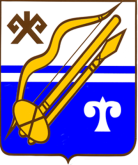 ГОРНО-АЛТАЙСК КАЛАНЫҤАДМИНИСТРАЦИЯЗЫПОСТАНОВЛЕНИЕJӦПот«»20года№Наименование муниципальной программы (далее также - программа)Администратор программыСоисполнители программыСроки реализации программыСтратегическая задача, на реализацию которой направлена программаЦель программыЗадачи программыПодпрограммы программы, обеспечивающая подпрограмма программыЦелевые показатели программыРесурсное обеспечение программыОбъем бюджетных ассигнований в целом на реализацию программы составит _____ тыс. рублей, в том числе:а) за счет средств бюджета муниципального образования "Город Горно-Алтайск" (далее - местный бюджет) составит _____ тыс. рублей, в том числе по годам:_____ год - _____ тыс. рублей;_____ год - _____ тыс. рублей;_____ год - _____ тыс. рублей;б) за счет средств федерального бюджета (справочно) составит _____ тыс. рублей, в том числе по годам:_____ год - _____ тыс. рублей;_____ год - _____ тыс. рублей;...в) за счет средств республиканского бюджета Республики Алтай (справочно) составит _____ тыс. рублей, в том числе по годам:_____ год - _____ тыс. рублей;_____ год - _____ тыс. рублей;_____ год - _____ тыс. рублей;г) за счет средств из иных источников (справочно) составит _____ тыс. рублей, в том числе по годам:_____ год - _____ тыс. рублей;_____ год - _____ тыс. рублей;_____ год - _____ тыс. рублейОжидаемые конечные результаты реализации программыN№ п/пНаименование целевого показателяЕдиница измеренияЗначения целевых показателейЗначения целевых показателейЗначения целевых показателейЗначения целевых показателейЗначения целевых показателейЗначения целевых показателейЗначения целевых показателейСтатус целевых показателей (I, II степень)N№ п/пНаименование целевого показателяЕдиница измеренияотчетный (базовый) годтекущий годочередной годпервый год планового периодавторой год планового периода...год завершения действия программыСтатус целевых показателей (I, II степень)N№ п/пНаименование целевого показателяЕдиница измеренияотчетоценкапрогнозпрогнозпрогнозпрогнозСтатус целевых показателей (I, II степень)Муниципальная программаМуниципальная программаМуниципальная программаМуниципальная программаМуниципальная программаМуниципальная программаМуниципальная программаМуниципальная программаМуниципальная программаМуниципальная программаМуниципальная программа1.Целевой показатель2.Целевой показатель…Подпрограмма 1Подпрограмма 1Подпрограмма 1Подпрограмма 1Подпрограмма 1Подпрограмма 1Подпрограмма 1Подпрограмма 1Подпрограмма 1Подпрограмма 11.1.Целевой показатель1.2.Целевой показательОсновное мероприятие 1.1Основное мероприятие 1.1Основное мероприятие 1.1Основное мероприятие 1.1Основное мероприятие 1.1Основное мероприятие 1.1Основное мероприятие 1.1Основное мероприятие 1.1Основное мероприятие 1.1Основное мероприятие 1.11.1.1.Целевой показатель1.1.2.Целевой показатель…Обеспечивающая подпрограмма ...Обеспечивающая подпрограмма ...Обеспечивающая подпрограмма ...Обеспечивающая подпрограмма ...Обеспечивающая подпрограмма ...Обеспечивающая подпрограмма ...Обеспечивающая подпрограмма ...Обеспечивающая подпрограмма ...Обеспечивающая подпрограмма ...Обеспечивающая подпрограмма ...…Целевой показатель…Целевой показатель…Наименование подпрограммы муниципальной программы (далее - подпрограмма)Наименование муниципальной программы, в состав которой входит подпрограммаАдминистратор подпрограммыСоисполнители муниципальной программы, участвующие в реализации основных мероприятий муниципальной программы в рамках подпрограммыСроки реализации подпрограммыЦель подпрограммыЗадачи подпрограммыЦелевые показатели подпрограммыРесурсное обеспечение подпрограммыОбъем бюджетных ассигнований в целом на реализацию программы составит _____ тыс. рублей, в том числе:а) за счет средств бюджета муниципального образования "Город Горно-Алтайск" (далее - местный бюджет) составит _____ тыс. рублей, в том числе по годам:_____ год - _____ тыс. рублей;_____ год - _____ тыс. рублей;_____ год - _____ тыс. рублей;б) за счет средств федерального бюджета (справочно) составит _____ тыс. рублей, в том числе по годам:_____ год - _____ тыс. рублей;_____ год - _____ тыс. рублей;...в) за счет средств республиканского бюджета Республики Алтай (справочно) составит _____ тыс. рублей, в том числе по годам:_____ год - _____ тыс. рублей;_____ год - _____ тыс. рублей;_____ год - _____ тыс. рублей;г) за счет средств из иных источников (справочно) составит _____ тыс. рублей, в том числе по годам:_____ год - _____ тыс. рублей;_____ год - _____ тыс. рублей;_____ год - _____ тыс. рублей№ п/пНаименование основного мероприятияОтветственный исполнительСрок выполненияНаименование целевого показателя основного мероприятияЦелевой показатель подпрограммы, для достижения которого реализуется основное мероприятиеОбеспечивающая подпрограммаОбеспечивающая подпрограммаОбеспечивающая подпрограммаОбеспечивающая подпрограммаОбеспечивающая подпрограмма1.Основное мероприятиеX2.Основное мероприятиеX…Подпрограмма 1Подпрограмма 1Подпрограмма 1Подпрограмма 1Подпрограмма 11.1.Основное мероприятие1.2.Основное мероприятие…Подпрограмма 2Подпрограмма 2Подпрограмма 2Подпрограмма 2Подпрограмма 22.1.Основное мероприятие2.2.Основное мероприятие…Подпрограмма ...Подпрограмма ...Подпрограмма ...Подпрограмма ...Подпрограмма ...…Основное мероприятие…Основное мероприятие…СтатусНаименование муниципальной программы, подпрограммы, обеспечивающей подпрограммы, основного мероприятияАдминистратор, соисполнительИсточник финансированияОбъем расходов, тыс. рублейОбъем расходов, тыс. рублейОбъем расходов, тыс. рублейОбъем расходов, тыс. рублейОбъем расходов, тыс. рублейСтатусНаименование муниципальной программы, подпрограммы, обеспечивающей подпрограммы, основного мероприятияАдминистратор, соисполнительочередной годпервый год планового периодавторой год планового периода…год завершения действия программыМуниципальная программавсегоМуниципальная программабюджет муниципального образования «Город Горно-Алтайск»Муниципальная программасредства, планируемые к привлечению из республиканского бюджета Республики АлтайМуниципальная программасредства, планируемые к привлечению из федерального бюджетаМуниципальная программаиные источникиОбеспечивающая подпрограммаадминистратор программывсегобюджет муниципального образования «Город Горно-Алтайск»средства, планируемые к привлечению из республиканского бюджета Республики Алтайсредства, планируемые к привлечению из федерального бюджетаиные источникиОсновное мероприятие 1соисполнитель ...всегобюджет муниципального образования «Город Горно-Алтайск»средства, планируемые к привлечению из республиканского бюджета Республики Алтайсредства, планируемые к привлечению из федерального бюджетаиные источникииные источники (справочно)Подпрограмма 1всегоПодпрограмма 1бюджет муниципального образования «Город Горно-Алтайск»Подпрограмма 1средства, планируемые к привлечению из республиканского бюджета Республики АлтайПодпрограмма 1средства, планируемые к привлечению из федерального бюджетаПодпрограмма 1иные источникиОсновное мероприятие 1соисполнительвсегобюджет муниципального образования «Город Горно-Алтайск»средства, планируемые к привлечению из республиканского бюджета Республики Алтайсредства, планируемые к привлечению из федерального бюджетаиные источники№ п/пНаименование инвестиционного проектаУчастник инвестиционного проектаМестонахождения инвестиционного проектаПроектная мощностьПредполагаемый объем финансирования инвестиционного проекта за счет иных источников финансирования (справочно)Предполагаемый объем финансирования инвестиционного проекта за счет иных источников финансирования (справочно)Предполагаемый объем финансирования инвестиционного проекта за счет иных источников финансирования (справочно)Предполагаемый объем финансирования инвестиционного проекта за счет иных источников финансирования (справочно)Предполагаемый объем финансирования инвестиционного проекта за счет иных источников финансирования (справочно)Предполагаемый объем финансирования инвестиционного проекта за счет иных источников финансирования (справочно)№ п/пНаименование инвестиционного проектаУчастник инвестиционного проектаМестонахождения инвестиционного проектаПроектная мощностьВсегоочередной годпервый год планового периодавторой год планового периода…од завершения действия программыПодпрограмма 1Подпрограмма 1Подпрограмма 1Подпрограмма 1Подпрограмма 1Подпрограмма 1Подпрограмма 1Подпрограмма 1Подпрограмма 1Подпрограмма 1Основное мероприятие 1.1Основное мероприятие 1.1Основное мероприятие 1.1Основное мероприятие 1.1Основное мероприятие 1.1Основное мероприятие 1.1Основное мероприятие 1.1Основное мероприятие 1.1Основное мероприятие 1.1Основное мероприятие 1.11.1.1.Инвестиционный проект…...Основное мероприятие ...Основное мероприятие ...Основное мероприятие ...Основное мероприятие ...Основное мероприятие ...Основное мероприятие ...Основное мероприятие ...Основное мероприятие ...Основное мероприятие ...Основное мероприятие ...…Инвестиционный проект…...Подпрограмма ...Подпрограмма ...Подпрограмма ...Подпрограмма ...Подпрограмма ...Подпрограмма ...Подпрограмма ...Подпрограмма ...Подпрограмма ...Подпрограмма ...Основное мероприятие ...Основное мероприятие ...Основное мероприятие ...Основное мероприятие ...Основное мероприятие ...Основное мероприятие ...Основное мероприятие ...Основное мероприятие ...Основное мероприятие ...Основное мероприятие ...…Инвестиционный проект…...Наименование обеспечивающей подпрограммы муниципальной программы (далее - подпрограмма)Наименование муниципальной программы, в состав которой входит подпрограммаСоисполнители муниципальной программы, участвующие в реализации основных мероприятий муниципальной программы в рамках подпрограммыСроки реализации подпрограммыЦели подпрограммыЦелевые показатели подпрограммыРесурсное обеспечение подпрограммыОбъем бюджетных ассигнований в целом на реализацию программы составит _____ тыс. рублей, в том числе:а) за счет средств бюджета муниципального образования "Город Горно-Алтайск" (далее - местный бюджет) составит _____ тыс. рублей, в том числе по годам:_____ год - _____ тыс. рублей;_____ год - _____ тыс. рублей;_____ год - _____ тыс. рублей;б) за счет средств федерального бюджета (справочно) составит _____ тыс. рублей, в том числе по годам:_____ год - _____ тыс. рублей;_____ год - _____ тыс. рублей;...в) за счет средств республиканского бюджета Республики Алтай (справочно) составит _____ тыс. рублей, в том числе по годам:_____ год - _____ тыс. рублей;_____ год - _____ тыс. рублей;_____ год - _____ тыс. рублей;г) за счет средств из иных источников (справочно) составит _____ тыс. рублей, в том числе по годам:_____ год - _____ тыс. рублей;_____ год - _____ тыс. рублей;_____ год - _____ тыс. рублейНаименование показателяАдминистратор программы, администратор подпрограммы, соисполнительЗначение показателяЗначение показателяРесурсное обеспечение муниципальной программыРесурсное обеспечение муниципальной программыНаименование показателяАдминистратор программы, администратор подпрограммы, соисполнительПериод, предшествующий отчетномуОтчетный периодОбъем средств, направленных на реализацию муниципальной программы, подпрограмм, обеспечивающей подпрограммы, основных мероприятий, мероприятийДоля в общем объеме расходов на реализацию муниципальной программы, подпрограммы, обеспечивающей подпрограммы, основного мероприятияЭффективность муниципальной программыРейтинг муниципальной программыЭффективность подпрограммы 1Эффективность основного мероприятия 1.1Эффективность основного мероприятия 1.2Эффективность подпрограммы 2...Эффективность обеспечивающей подпрограммы